December 10, 2021 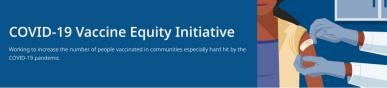 Welcome to this week's VEI Roundup, your centralized resource for timely information and outreach materials related to vaccine promotion, education, and access. All materials are publicly available, and every item is clickable, so do share widely. Please forward to others who can subscribe by clicking here to submit a subscription request. What's New VACCINE FOR CHILDREN AND YOUTH COVID-19 Vaccine Communications for Children and Families (info for providers, parents, and caregivers from DPH Bureau of Family Health and Nutrition; available in multiple languages) Updated! - COVID-19 Vaccine Graphics for Teens and Young Adults (now reflects 5-11 eligibility) TRAINING AND EMPLOYMENT OPENINGS DPH Job Opening - Health Equity Manager: DPH is seeking a Health Equity Manager to join the Office of Health Equity. Candidates who are creative thinkers, collaborators, advocates for structural change, and who bring diversity, supervisory and project management experience are encouraged to apply. Communication Skills Training for Caregivers Discussing COVID-19 Vaccination (12/17) (free, 90-minute webinar provided with DPH, PNQIN, and UMASS Chan Medical School) GRANT OPPORTUNITY FOR LOCAL ORGANIZATIONS MA COVID-19 Community Grants: Community- and faith-based organizations are invited to apply for grants of up to $50,000 to support COVID-19 responses with communities of color. Applications submitted via Health Resources in Action (HRiA). Deadline to apply is January 7, 2022. Please share! OMICRON VARIANT DETECTED IN MA DPH News Release (12/4): Omicron Variant Detected in MassachusettsBOOSTER UPDATE DPH News Release (12/10): Massachusetts Public Health Officials Encourage Residents Ages 16 and 17 to Get Pfizer COVID-19 Booster Key Resources OUTREACH AND EDUCATION MATERIALS COVID-19 Vaccine FAQs DPH COVID-19 Booster FAQs Weekly Provider Bulletin (published 12/9 - includes info about holiday ordering and delivery cadence for December and January) Trust the Facts, Get the Vax Campaign Materials Trust the Facts, Get the Vax Creative Toolkit (toolkit will continue to be updated as the situation evolves, including pediatric eligibility) Additional Outreach Materials (includes social media graphics, vaccine updates, guides to hosting a forum, and more) Multilingual COVID-19 Materials (Videos and some printables) DPH Vaccine Ambassador Program (Request a DPH employee to attend community meetings to share info about the vaccine) FIND A COVID-19 VACCINE OR BOOSTER Vaccine Finder Find, Schedule, or Sign Up for a Mobile COVID-19 Vaccination Request a Copy of Your Vaccine Card COVID-19 Booster Eligibility Checker Weekly Highlights From Lawrence and Methuen: 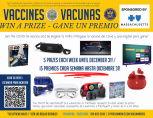 Lawrence and Methuen launched a contest with giveaways, open to their residents ages 5-24. The contest is being advertised in English and Spanish (flyer, top right) during school vaccination clinics and community clinics in November and December. From Springfield: Extreme Science Kid in Springfield will host its Kid Conference & Christmas Party with science experiments and gifts, at a DPH-supported site for family vaccination, on December 11(flyer, bottom right).Read more highlights Visit the VEI Website Vaccine Equity Initiative | 250 Washington Street, Boston, MA 02108 Unsubscribe vaccineequityinitiative@mass.gov About Constant Contact Sent byvaccineequityinitiative@mass.govin collaboration with 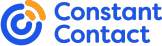 Try email marketing for free today!